1	IntroductionAfter a lot of testing it was decided to work again with “bubble-comments” but to use it with support of a few macros and specific view-settings in Word. The macros can be found at the end of this document. They are fairly simple so that you will most probably understand quickly what they do before copying them e.g. into your Normal.dotm fiele. Of course, you use them at your own risk. 2	Step-By-Step2.1	Getting the macros to workWe will not go into the details of how to use macros in Word. But in short, the steps are as follows: Go to the end of this document and copy the macro textIn Word, press Alt-F11 to open the Visual Basic editorLocate the “Normal project”If not already present, create a “module” by right-clicking on “Normal”Choose that (or any existing) module on the left side and then paste the copied macro text into the window on the right sideIt may then look as follows: 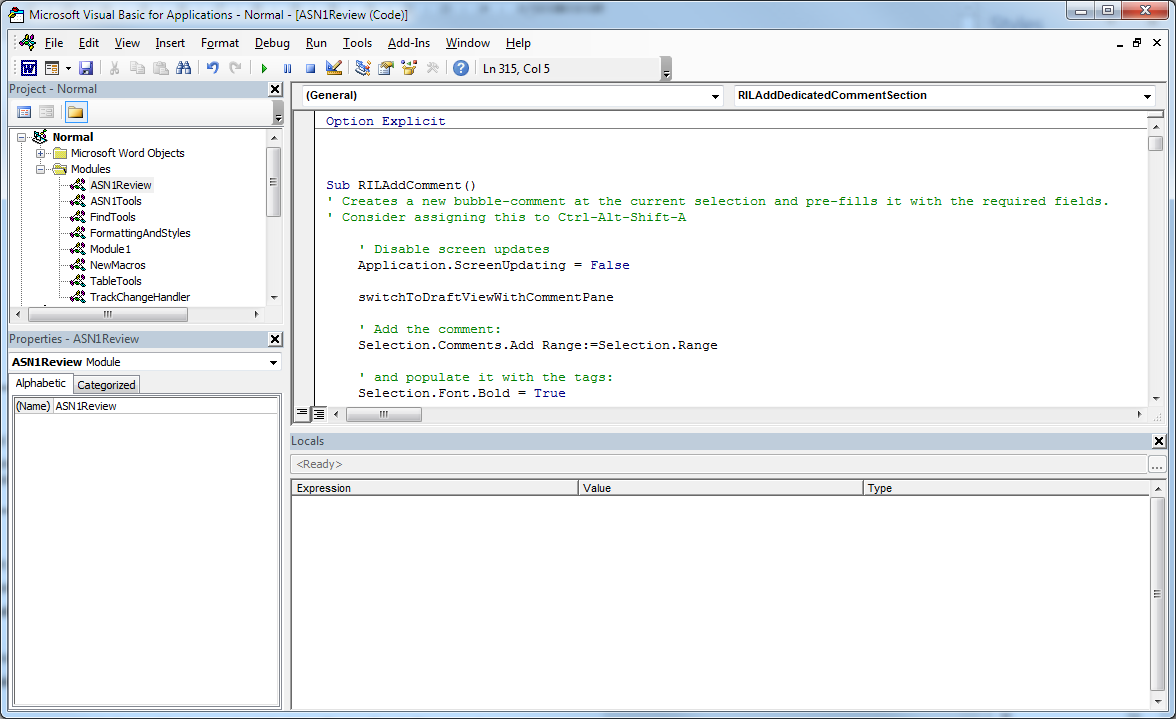 2.3	The correct viewWhen editing or viewing (large) comments in Print View or when opening a comment in draft view, Word opens by default the “Review Pane”. This view shows not only the review comments but also all tracked changes. The review pane is slow and not really usable for the ASN.1 review. However, when staying in draft view and when the “comment pane” is open, the review pane will usually remain closed. It is therefore suggested to ...Review in Normal View (also known as Draft View)View and edit comments in the “Comment Pane”Use the macro the macro “switchToDraftViewWithCommentPane()” to get the right view. 2.4	Adding new RIL itemsIt causes sometimes problems if several comments are associated with the same text in the document. To avoid this, a comment should be added to one or a few words – NOT to entire sections or paragraphsComments should be added to one or a few words – NOT to entire sections or paragrpahs.As mentioned above, review comments are captured in “bubble comments”. But to improve readability and searchability, they should follow a common pattern. To achieve this, we made a little macro called “RILAddComment”. Before calling it, make sure to set the author name in word correctly. Set the Author name in word to the name of your company and (optionally) your first name in parenthesis. E.g.: Ericsson (Henning). The macro creating the actual RIL comment will then set a preliminary RIL tag and the “delegate” field accordingly. Use the macro “RILAddComment” to add a new review commentWhen creating the RIL comment, you find yourself in the “Comment Pane” inside the newly created comment. Move the cursor a few lines up to fill the missing fields of this RIL entry. Detailed instructions on this point will be provided by the specification rappoerteur. But two important points should be given also here:Ensure that the RIL number begins with the letter identifying your company name (e.g. “E” for “Ericsson”) followed by a three digit number that is unique within your company.The red fields shall only be edited by the specification or work item rapporteur that moderates the review. A short description of the identified issue and a proposed change should preferably be put directly into the comment. Since “Tracked Changes” are not supported inside comments, you may use colored/strike-through text or highlighting to show what you changed.Preferably add the proposed change into the comment2.5	If needed: Additional sections or separate filesIf the proposed change requires a more space than what you can fit into the RIL comment itself, you may add a section specific to your RIL-comment at the end of the document. The macro “RILAddDedicatedCommentSection” supports you in doing that: With your cursor placed into a RIL comment, execute the macro. It will create a new section at the end of the document and with the name of your RIL comment as heading. It will also add a hyperlink to your RIL comment by which you and others can quickly navigate from the comment to the new section. Note that all meta information shall still be in the comment itself. If the RIL comment does not have sufficient space, add a dedicated RIL-item section by the macro “RILAddDedicatedCommentSection”.If even that separate section for not offer sufficient room for your change or if the problem analysis requires a lot of space, you may create a dedicated document. If so, indicate that in your RIL comment. Preferably add a (draft) document directly to FTP in a subfolder containing your RIL-item’s number. If you need even more space, create a separate document. Preferably store a draft in the sub-folder (in FTP) starting with the RIL-ID (e.g. E123) and add a relative hyperlink from the review comment to that file/folder.To search for RIL comments or to find e.g. all RIL comments marked as “ToDisc” it is recommended to open the Navigation Pane, to use the search function therein and to click the “Result” button in the pane to get a clickable list of all matching items. Use the search function in the Navigation Pane, to navigate across and search for RIL items.The resulting view including “Comment Pane” and “Navigation Pane” in “Result-view” is shown in the following figure: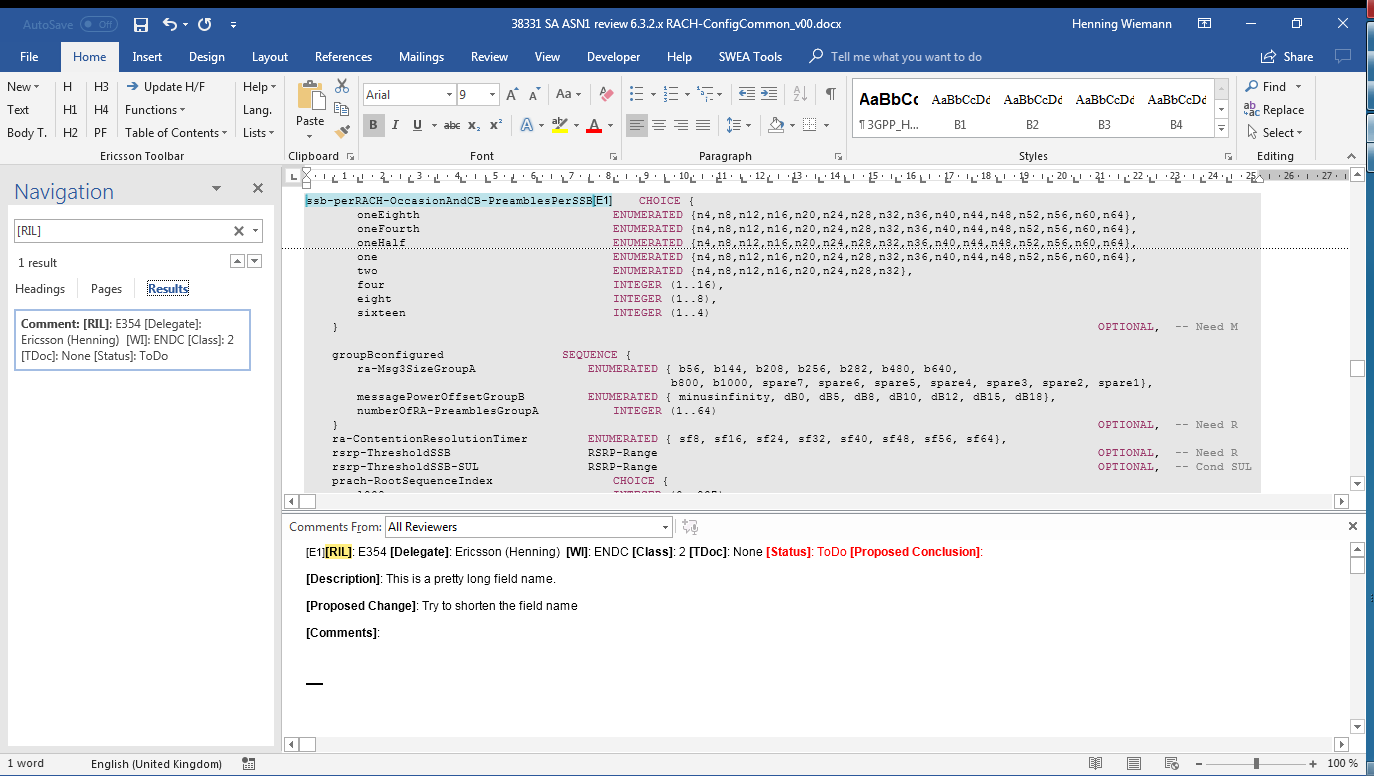 2.2	Adding Short-CutsYou will probably use the macro for adding new RIL comments quite frequently. You may hence want to add a keyboard shortcut for this and other macros:In Word, right-click an empty area in any Ribbon and choose “Customize the Ribbon”. At the bottom of that window click “Keyboard Shortcuts: Choose”. On the upper left side choose “Macros”. Then choose a macro on the upper right side and assign a keyboard shortcut on the lower half. Don’t forget to “Assign” it before closing. Recommended shortcuts could be: Ctrl-Shift-Alt-A	RILAddComment					Add a new RIL comment at the current cursor position in the documentCtrl-Shift-Alt-D	RILAddDedicatedCommentSection		Add a subsection at the end of the document (call while inside a RIL comment)Ctrl-Shift-Alt-C	switchToDraftViewWithCommentPane		Setup the correct view to review and edit commentsCtrl-Shift-Alt-E	RILCommentsExtract				Extract all RIL comments from the current file to a new Excel Worksheet Annex - Macro souce codeOption ExplicitSub RILAddComment()' Creates a new bubble-comment at the current selection and pre-fills it with the required fields.' Consider assigning this to Ctrl-Alt-Shift-A    If (Selection.Information(wdInCommentPane)) Then        MsgBox "Please select a part of the main document first. RIL documents are not meant to be inside other (RIL-)comments", vbOKOnly, "Error"        Exit Sub    End If    If (Selection.StoryType <> wdMainTextStory) Then        MsgBox "Please select a part of the main document first. ", vbOKOnly, "Error"        Exit Sub    End If    ' Disable screen updates    Application.ScreenUpdating = False    switchToDraftViewWithCommentPane    ' Add the comment:    Selection.Comments.Add Range:=Selection.Range    ' and populate it with the tags:    Selection.Font.Bold = True    Selection.TypeText text:="[RIL]"    Selection.Font.Bold = False    Selection.TypeText text:=": " & UCase(Application.UserInitials) & "xyz " ' & vbNewLine    Selection.Font.Bold = True    Selection.TypeText text:="[Delegate]"    Selection.Font.Bold = False    Selection.TypeText text:=": " & Application.UserName & "  " ' & vbNewLine    Selection.Font.Bold = True    Selection.TypeText text:="[WI]"    Selection.Font.Bold = False    Selection.TypeText text:=": " ' & vbNewLine    Selection.Font.Bold = True    Selection.TypeText text:="[Class]"    Selection.Font.Bold = False    Selection.TypeText text:=": " ' & vbNewLine    Selection.Font.Bold = True    Selection.Font.ColorIndex = wdRed    Selection.TypeText text:="[Status]"    Selection.Font.Bold = False    Selection.TypeText text:=": "    Selection.TypeText text:="ToDo "    Selection.Font.ColorIndex = wdAuto    ' Selection.TypeText text:=vbNewLine    Selection.Font.Bold = True    Selection.TypeText text:="[TDoc]"    Selection.Font.Bold = False    Selection.TypeText text:=": None " ' & vbNewLine    Selection.Font.Bold = True    Selection.Font.ColorIndex = wdRed    Selection.TypeText text:="[Proposed Conclusion]"    Selection.Font.Bold = False    Selection.TypeText text:=": "    Selection.Font.ColorIndex = wdAuto    Selection.TypeText text:=vbNewLine    Selection.Font.Bold = True    Selection.TypeText text:="[Description]"    Selection.Font.Bold = False    Selection.TypeText text:=": " & vbNewLine    Selection.Font.Bold = True    Selection.TypeText text:="[Proposed Change]"    Selection.Font.Bold = False    Selection.TypeText text:=": " & vbNewLine    Selection.Font.Bold = True    Selection.TypeText text:="[Comments]"    Selection.Font.Bold = False    Selection.TypeText text:=": " & vbNewLine    ' Enable screen updates again    Application.ScreenUpdating = TrueEnd SubSub toggleCommentPane()    ' Enables or disables the (old fashioned) comment pane.    ' Consider assigning this to Ctrl-Alt-Shift-C    WordBasic.ViewAnnotationsEnd SubSub goToNextComment()    ' This macro jumps to the next comment in the document (if any). Unlike the in-built button, it does not open the review pane    ' Consider assigning this to Ctrl-Alt-Shift-N    Application.ScreenUpdating = False    Selection.GoTo What:=wdGoToComment, Which:=wdGoToNext, Count:=1    switchToDraftViewWithCommentPane    ' The following will never happen since the previous command enforces draft view    If ((ActiveWindow.View.Type = wdPrintView) And (WordBasic.ViewAnnotations = -1)) Then        ' In Print View the comment pane does not update automatically.        ' Hence, if the comment pane is visible, disable and enable it to jump to the right change.        WordBasic.ViewAnnotations        WordBasic.ViewAnnotations    End If    Application.ScreenUpdating = TrueEnd SubSub goToPreviousComment()    ' This macro jumps to the previous comment in the document (if any). Unlike the in-built button, it does not open the review pane    ' Consider assigning this to Ctrl-Alt-Shift-P    Application.ScreenUpdating = False    Selection.GoTo What:=wdGoToComment, Which:=wdGoToPrevious, Count:=1    switchToDraftViewWithCommentPane    ' The following will never happen since the previous command enforces draft view    If ((ActiveWindow.View.Type = wdPrintView) And (WordBasic.ViewAnnotations = -1)) Then        ' In Print View the comment pane does not update automatically.        ' Hence, if the comment pane is visible, disable and enable it to jump to the right change.        WordBasic.ViewAnnotations        WordBasic.ViewAnnotations    End If    Application.ScreenUpdating = TrueEnd SubSub editComment()    ' Opens the current/next comment at/after the current selection    Dim currentSelection As Range    Dim commentRange As Range    ' Don't bother updating the screen:    Application.ScreenUpdating = False    Set currentSelection = Selection.Range    Set commentRange = Selection.Range    switchToDraftViewWithCommentPane    ' Locate the next comment.    commentRange.Collapse direction:=wdCollapseStart    commentRange.MoveEnd Unit:=wdStory    If (commentRange.Comments.Count > 0) Then        commentRange.Comments(1).Edit    End If    ' and then start displaying something again:    Application.ScreenUpdating = TrueEnd SubSub RILCommentsExtract()    Dim oneComment As Comment    Dim cText As String    Dim cID As String    Dim cDelegate As String    Dim cDescription As String    Dim importHeading As VbMsgBoxResult    Dim ObjExcel As Object, ObjWorkBook As Object, ObjWorksheet As Object    Dim excelRow As Integer    excelRow = 1    importHeading = MsgBox("Would you like to see the headings of the sections in which each RIL comment was? If so, it may take quite a bit longer to run the macro.", vbYesNo, "Fast or detailed?")    Set ObjExcel = CreateObject("EXCEL.APPLICATION")    ObjExcel.Visible = True    Set ObjWorkBook = ObjExcel.Workbooks.Add    Set ObjWorksheet = ObjWorkBook.Worksheets("Sheet1")    With ObjWorksheet        .Activate        .Cells(excelRow, 1).Value = "ID"        .Cells(excelRow, 2).Value = "Delegate"        .Cells(excelRow, 3).Value = "Work Item"        .Cells(excelRow, 4).Value = "Class"        .Cells(excelRow, 5).Value = "TDoc"        .Cells(excelRow, 6).Value = "Status"        .Cells(excelRow, 7).Value = "Proposed Conclusion"        .Cells(excelRow, 8).Value = "Description"        .Cells(excelRow, 9).Value = "Proposed Change"        .Cells(excelRow, 10).Value = "Comments"        .Cells(excelRow, 11).Value = "Section"    End With    For Each oneComment In ActiveDocument.Comments        cText = oneComment.Range.text        If (InStr(1, cText, "[RIL]", vbBinaryCompare) = 1) Then            ' this comment is a RIL comment            With ObjWorksheet                excelRow = excelRow + 1                .Activate                .Cells(excelRow, 1).Value = extractRowsByTag(cText, "[RIL]:", "[")                .Cells(excelRow, 2).Value = extractRowsByTag(cText, "[Delegate]:", "[")                .Cells(excelRow, 3).Value = extractRowsByTag(cText, "[WI]:", "[")                .Cells(excelRow, 4).Value = extractRowsByTag(cText, "[Class]:", "[")                .Cells(excelRow, 5).Value = extractRowsByTag(cText, "[TDoc]:", "[")                .Cells(excelRow, 6).Value = extractRowsByTag(cText, "[Status]:", "[")                .Cells(excelRow, 7).Value = extractRowsByTag(cText, "[Proposed Conclusion]:", vbCr & "[")                .Cells(excelRow, 8).Value = extractRowsByTag(cText, "[Description]:", vbCr & "[")                .Cells(excelRow, 9).Value = extractRowsByTag(cText, "[Proposed Change]:", vbCr & "[")                .Cells(excelRow, 10).Value = extractRowsByTag(cText, "[Comments]:", vbCr & "[")                If (importHeading = vbYes) Then                    .Cells(excelRow, 11).Value = Replace(getCurrentHeading(oneComment.Scope), vbTab, " ")                End If            End With        End If    NextEnd SubFunction extractRowsByTag(aSourceText As String, aStartTag As String, anEndTag As String) As String    ' Extracts from aSourceText the text in between aStartTag and anEndTag, i.e., without the two tags.    Dim startPos As Integer    Dim endPos As Integer    Dim length As Integer    extractRowsByTag = ""    startPos = InStr(1, aSourceText, aStartTag, vbBinaryCompare)    If (startPos > 0) Then        startPos = startPos + Len(aStartTag)        endPos = InStr(startPos, aSourceText, anEndTag, vbTextCompare)        If (endPos > 0) Then            endPos = endPos        Else            endPos = Len(aSourceText)        End If        length = endPos - startPos        If (length < 0) Then length = 0        extractRowsByTag = Trim(Mid(aSourceText, startPos, length))    End IfEnd FunctionSub switchToDraftViewWithCommentPane()    If (Not ActiveWindow.View.Type = wdNormalView) Then        ' Close any review- or comment-pane if open:        ActiveWindow.View.SplitSpecial = wdPaneNone        ' Then switch to normal view (draft) since that is the only safe way to        ' prevent the ReviewPane from opening later        ActiveWindow.View.Type = wdNormalView    End If    ' If the comment pane is currently not visible...    If (WordBasic.ViewAnnotations = 0) Then        ' ... enable it.        WordBasic.ViewAnnotations 1    Else        WordBasic.ViewAnnotations 0    End IfEnd SubSub showCurrentHeadingName()    MsgBox "Heading: " & getCurrentHeading(Selection.Range), vbOKOnlyEnd SubFunction getCurrentHeading(aRange As Range) As String    getCurrentHeading = ""    Dim currentParagraph As Range    Set currentParagraph = aRange.Duplicate    currentParagraph.Expand Unit:=wdParagraph    Do While (Not isHeading(currentParagraph))        If (currentParagraph.Move(wdParagraph, -2) = 0) Then            ' the range did not move. stop here to avoid deadlock            Exit Function        End If        currentParagraph.Expand Unit:=wdParagraph    Loop    If (isHeading(currentParagraph)) Then        getCurrentHeading = currentParagraph.text    End IfEnd FunctionFunction isHeading(aRange As Range) As Boolean    isHeading = False    If (InStr(1, aRange.Style.NameLocal, "Heading") = 1) Then        isHeading = True    End IfEnd FunctionSub RILAddDedicatedCommentSection()'' To be executed while in a RIL comment. It adds a new heading (H2) to the end of this document' with the RIL number as text. It adds also a hyperlink to that heading into the' currently chosen comment.'    Dim currentComment As Comment    Dim newHeadingRange As Range    Dim hyperlinkRange As Range    Dim rilTag As String    If (Not Selection.Information(wdInCommentPane)) Then        MsgBox "You must select a comment in the comment pane to add an in-line review section", vbOKOnly, "Error"        Exit Sub    End If    Set currentComment = Selection.Comments(1)    ' Get and check RIL tag    rilTag = CleanText(extractRowsByTag(currentComment.Range.text, "[RIL]: ", "["))    If (rilTag = "") Then        MsgBox "This is apparently not a RIL comment, i.e., it does not contain a valid RIL ID."        Exit Sub    End If    If (InStr(1, rilTag, "xyz") > 0) Then        MsgBox "Assign a valid RIL number first. Otherwise, the hyperlinking will fail later"        Exit Sub    End If    ' Go from comment to actual document and jump to the end.    ActiveDocument.Select    Selection.Collapse wdCollapseEnd    ActiveDocument.TrackRevisions = False    ' Insert a new section of style "H2", fill the heading row and create a bookmark    Selection.TypeParagraph    Selection.Style = ActiveDocument.Styles("Heading 2")    Selection.TypeText text:=rilTag    Set hyperlinkRange = Selection.Range    hyperlinkRange.Expand Unit:=wdParagraph    Selection.TypeParagraph    ' Add a bookmark to this heading    With ActiveDocument.Bookmarks        .Add Range:=hyperlinkRange, Name:="_" & rilTag        .DefaultSorting = wdSortByName    End With    ' Go back to the comment    currentComment.Range.Select    Selection.Collapse wdCollapseEnd    Selection.TypeParagraph    Selection.TypeText text:="["    ActiveDocument.Hyperlinks.Add _        Anchor:=Selection.Range, _        Address:="", _        SubAddress:="_" & rilTag, _        ScreenTip:="", _        TextToDisplay:="DedicatedSection"    Selection.TypeText text:="]"End SubFunction CleanText(strInput As String) As String    Dim i As Long, strTemp As String    strInput = Trim(strInput)    Do Until (Asc(Left(strInput, 1)) > 65 And Asc(Left(strInput, 1)) < 90) Or _    (Asc(Left(strInput, 1)) > 97 And Asc(Left(strInput, 1)) < 122) Or Len(strInput) = 0        Select Case Asc(Left(strInput, 1))            Case 65 To 90, 97 To 122            Case Else: strInput = Mid(strInput, 2)        End Select    Loop    strTemp = Left(strInput, 1)    For i = 2 To Len(strInput)        Select Case Asc(Mid(strInput, i, 1))            Case 65 To 90, 97 To 122, 95, 48 To 57                strTemp = strTemp & Mid(strInput, i, 1)        End Select    NextExitF:    CleanText = strTempEnd Function